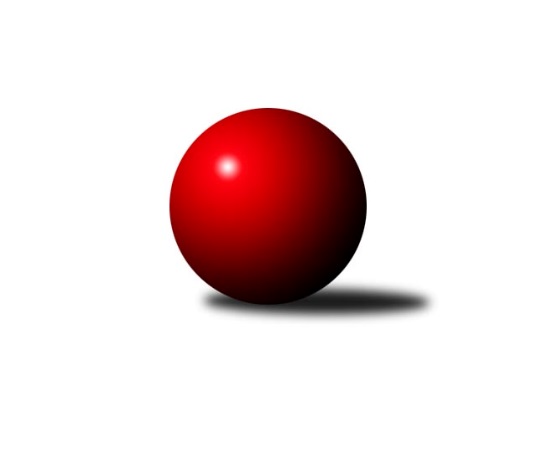 Č.18Ročník 2011/2012	23.5.2024 Krajský přebor MS 2011/2012Statistika 18. kolaTabulka družstev:		družstvo	záp	výh	rem	proh	skore	sety	průměr	body	plné	dorážka	chyby	1.	TJ Sokol Bohumín ˝B˝	18	11	2	5	167 : 121 	(121.5 : 94.5)	2453	24	1703	751	39.2	2.	SKK Ostrava B	18	12	0	6	162 : 126 	(114.0 : 102.0)	2442	24	1702	740	36.4	3.	TJ Spartak Bílovec ˝A˝	18	10	3	5	168 : 120 	(120.0 : 96.0)	2443	23	1700	743	36.9	4.	TJ Nový Jičín ˝A˝	18	10	1	7	164 : 124 	(113.5 : 102.5)	2410	21	1678	732	38.1	5.	TJ Opava ˝C˝	18	9	3	6	161 : 127 	(115.5 : 100.5)	2452	21	1707	744	40.1	6.	KK Minerva Opava ˝B˝	18	9	0	9	151 : 137 	(114.0 : 102.0)	2424	18	1700	724	33.9	7.	TJ  Krnov ˝B˝	17	8	2	7	132 : 140 	(96.0 : 108.0)	2357	18	1664	692	51.4	8.	TJ Horní Benešov ˝E˝	18	7	3	8	154 : 134 	(113.0 : 103.0)	2391	17	1673	718	43.2	9.	TJ Horní Benešov ˝C˝	18	8	0	10	147 : 141 	(115.0 : 101.0)	2416	16	1682	734	43.8	10.	TJ Frenštát p.R.˝A˝	18	6	2	10	125 : 163 	(105.5 : 110.5)	2358	14	1657	701	44.6	11.	TJ VOKD Poruba ˝B˝	17	4	2	11	90 : 182 	(76.5 : 127.5)	2372	10	1672	700	50.4	12.	TJ Unie Hlubina˝B˝	18	3	2	13	91 : 197 	(79.5 : 136.5)	2315	8	1633	683	48.4Tabulka doma:		družstvo	záp	výh	rem	proh	skore	sety	průměr	body	maximum	minimum	1.	SKK Ostrava B	9	8	0	1	100 : 44 	(66.5 : 41.5)	2448	16	2511	2369	2.	TJ  Krnov ˝B˝	8	7	1	0	92 : 36 	(58.5 : 37.5)	2389	15	2471	2295	3.	TJ Nový Jičín ˝A˝	9	7	1	1	99 : 45 	(66.5 : 41.5)	2403	15	2479	2343	4.	TJ Spartak Bílovec ˝A˝	9	6	2	1	95 : 49 	(64.0 : 44.0)	2451	14	2525	2349	5.	KK Minerva Opava ˝B˝	9	7	0	2	94 : 50 	(61.0 : 47.0)	2540	14	2608	2451	6.	TJ Frenštát p.R.˝A˝	9	6	1	2	96 : 48 	(69.0 : 39.0)	2452	13	2504	2352	7.	TJ Opava ˝C˝	9	6	1	2	95 : 49 	(65.0 : 43.0)	2528	13	2640	2451	8.	TJ Horní Benešov ˝C˝	9	6	0	3	95 : 49 	(69.5 : 38.5)	2512	12	2645	2361	9.	TJ Sokol Bohumín ˝B˝	9	6	0	3	88 : 56 	(66.0 : 42.0)	2432	12	2545	2324	10.	TJ Horní Benešov ˝E˝	9	4	0	5	84 : 60 	(62.0 : 46.0)	2462	8	2521	2379	11.	TJ Unie Hlubina˝B˝	9	3	2	4	75 : 69 	(57.0 : 51.0)	2493	8	2564	2438	12.	TJ VOKD Poruba ˝B˝	9	2	2	5	61 : 83 	(50.0 : 58.0)	2400	6	2474	2314Tabulka venku:		družstvo	záp	výh	rem	proh	skore	sety	průměr	body	maximum	minimum	1.	TJ Sokol Bohumín ˝B˝	9	5	2	2	79 : 65 	(55.5 : 52.5)	2456	12	2521	2349	2.	TJ Spartak Bílovec ˝A˝	9	4	1	4	73 : 71 	(56.0 : 52.0)	2442	9	2516	2378	3.	TJ Horní Benešov ˝E˝	9	3	3	3	70 : 74 	(51.0 : 57.0)	2383	9	2534	2199	4.	TJ Opava ˝C˝	9	3	2	4	66 : 78 	(50.5 : 57.5)	2442	8	2534	2323	5.	SKK Ostrava B	9	4	0	5	62 : 82 	(47.5 : 60.5)	2442	8	2556	2312	6.	TJ Nový Jičín ˝A˝	9	3	0	6	65 : 79 	(47.0 : 61.0)	2411	6	2507	2273	7.	KK Minerva Opava ˝B˝	9	2	0	7	57 : 87 	(53.0 : 55.0)	2411	4	2591	2237	8.	TJ Horní Benešov ˝C˝	9	2	0	7	52 : 92 	(45.5 : 62.5)	2406	4	2581	2280	9.	TJ VOKD Poruba ˝B˝	8	2	0	6	29 : 99 	(26.5 : 69.5)	2368	4	2430	2276	10.	TJ  Krnov ˝B˝	9	1	1	7	40 : 104 	(37.5 : 70.5)	2353	3	2504	2282	11.	TJ Frenštát p.R.˝A˝	9	0	1	8	29 : 115 	(36.5 : 71.5)	2346	1	2405	2284	12.	TJ Unie Hlubina˝B˝	9	0	0	9	16 : 128 	(22.5 : 85.5)	2293	0	2430	2151Tabulka podzimní části:		družstvo	záp	výh	rem	proh	skore	sety	průměr	body	doma	venku	1.	TJ Nový Jičín ˝A˝	11	8	1	2	119 : 57 	(71.5 : 60.5)	2425	17 	5 	1 	0 	3 	0 	2	2.	TJ Spartak Bílovec ˝A˝	11	8	1	2	114 : 62 	(75.5 : 56.5)	2440	17 	4 	1 	0 	4 	0 	2	3.	SKK Ostrava B	11	8	0	3	107 : 69 	(71.5 : 60.5)	2456	16 	5 	0 	1 	3 	0 	2	4.	TJ Opava ˝C˝	11	6	2	3	103 : 73 	(76.0 : 56.0)	2478	14 	3 	1 	1 	3 	1 	2	5.	KK Minerva Opava ˝B˝	11	6	0	5	94 : 82 	(69.0 : 63.0)	2423	12 	4 	0 	2 	2 	0 	3	6.	TJ  Krnov ˝B˝	11	5	2	4	90 : 86 	(65.0 : 67.0)	2368	12 	4 	1 	0 	1 	1 	4	7.	TJ Sokol Bohumín ˝B˝	11	4	2	5	82 : 94 	(67.0 : 65.0)	2444	10 	2 	0 	3 	2 	2 	2	8.	TJ Horní Benešov ˝E˝	11	4	1	6	84 : 92 	(67.5 : 64.5)	2426	9 	1 	0 	4 	3 	1 	2	9.	TJ Horní Benešov ˝C˝	11	4	0	7	81 : 95 	(64.5 : 67.5)	2362	8 	3 	0 	3 	1 	0 	4	10.	TJ Frenštát p.R.˝A˝	11	3	1	7	68 : 108 	(61.0 : 71.0)	2371	7 	3 	0 	2 	0 	1 	5	11.	TJ VOKD Poruba ˝B˝	11	3	1	7	59 : 117 	(51.5 : 80.5)	2388	7 	2 	1 	3 	1 	0 	4	12.	TJ Unie Hlubina˝B˝	11	1	1	9	55 : 121 	(52.0 : 80.0)	2305	3 	1 	1 	4 	0 	0 	5Tabulka jarní části:		družstvo	záp	výh	rem	proh	skore	sety	průměr	body	doma	venku	1.	TJ Sokol Bohumín ˝B˝	7	7	0	0	85 : 27 	(54.5 : 29.5)	2466	14 	4 	0 	0 	3 	0 	0 	2.	TJ Horní Benešov ˝E˝	7	3	2	2	70 : 42 	(45.5 : 38.5)	2349	8 	3 	0 	1 	0 	2 	1 	3.	TJ Horní Benešov ˝C˝	7	4	0	3	66 : 46 	(50.5 : 33.5)	2498	8 	3 	0 	0 	1 	0 	3 	4.	SKK Ostrava B	7	4	0	3	55 : 57 	(42.5 : 41.5)	2427	8 	3 	0 	0 	1 	0 	3 	5.	TJ Opava ˝C˝	7	3	1	3	58 : 54 	(39.5 : 44.5)	2433	7 	3 	0 	1 	0 	1 	2 	6.	TJ Frenštát p.R.˝A˝	7	3	1	3	57 : 55 	(44.5 : 39.5)	2357	7 	3 	1 	0 	0 	0 	3 	7.	KK Minerva Opava ˝B˝	7	3	0	4	57 : 55 	(45.0 : 39.0)	2451	6 	3 	0 	0 	0 	0 	4 	8.	TJ Spartak Bílovec ˝A˝	7	2	2	3	54 : 58 	(44.5 : 39.5)	2449	6 	2 	1 	1 	0 	1 	2 	9.	TJ  Krnov ˝B˝	6	3	0	3	42 : 54 	(31.0 : 41.0)	2347	6 	3 	0 	0 	0 	0 	3 	10.	TJ Unie Hlubina˝B˝	7	2	1	4	36 : 76 	(27.5 : 56.5)	2345	5 	2 	1 	0 	0 	0 	4 	11.	TJ Nový Jičín ˝A˝	7	2	0	5	45 : 67 	(42.0 : 42.0)	2395	4 	2 	0 	1 	0 	0 	4 	12.	TJ VOKD Poruba ˝B˝	6	1	1	4	31 : 65 	(25.0 : 47.0)	2366	3 	0 	1 	2 	1 	0 	2 Zisk bodů pro družstvo:		jméno hráče	družstvo	body	zápasy	v %	dílčí body	sety	v %	1.	Vladimír Štacha 	TJ Spartak Bílovec ˝A˝ 	30	/	18	(83%)		/		(%)	2.	Michal Pavič 	TJ Nový Jičín ˝A˝ 	28	/	17	(82%)		/		(%)	3.	Jaromír Martiník 	TJ Horní Benešov ˝E˝ 	25	/	18	(69%)		/		(%)	4.	Jana Martiníková 	TJ Horní Benešov ˝E˝ 	25	/	18	(69%)		/		(%)	5.	Miluše Rychová 	TJ  Krnov ˝B˝ 	24	/	13	(92%)		/		(%)	6.	Jaromír  Hendrych ml. 	TJ Horní Benešov ˝C˝ 	23	/	15	(77%)		/		(%)	7.	Miroslav Paloc 	TJ Sokol Bohumín ˝B˝ 	23	/	17	(68%)		/		(%)	8.	Michal Blažek 	TJ Opava ˝C˝ 	22	/	14	(79%)		/		(%)	9.	Lenka Pouchlá 	SKK Ostrava B 	22	/	14	(79%)		/		(%)	10.	Dalibor Hamrozy 	TJ Sokol Bohumín ˝B˝ 	22	/	16	(69%)		/		(%)	11.	Jan Král 	KK Minerva Opava ˝B˝ 	22	/	17	(65%)		/		(%)	12.	Dan  Šodek 	SKK Ostrava B 	21	/	18	(58%)		/		(%)	13.	Miroslav Složil 	SKK Ostrava B 	20	/	14	(71%)		/		(%)	14.	Dana Lamichová 	TJ Opava ˝C˝ 	20	/	14	(71%)		/		(%)	15.	Rostislav Klazar 	TJ Spartak Bílovec ˝A˝ 	20	/	16	(63%)		/		(%)	16.	Karel Šnajdárek 	TJ Spartak Bílovec ˝A˝ 	20	/	17	(59%)		/		(%)	17.	Josef Zavacký 	TJ Nový Jičín ˝A˝ 	20	/	17	(59%)		/		(%)	18.	David Láčík 	TJ Horní Benešov ˝C˝ 	20	/	17	(59%)		/		(%)	19.	Tomáš Král 	KK Minerva Opava ˝B˝ 	20	/	17	(59%)		/		(%)	20.	Karel Škrobánek 	TJ Opava ˝C˝ 	19	/	13	(73%)		/		(%)	21.	Milan  Kučera 	TJ Frenštát p.R.˝A˝ 	19	/	16	(59%)		/		(%)	22.	Petr Frank 	KK Minerva Opava ˝B˝ 	19	/	16	(59%)		/		(%)	23.	Libor Jurečka 	TJ Nový Jičín ˝A˝ 	18	/	15	(60%)		/		(%)	24.	Tomáš Binek 	TJ Frenštát p.R.˝A˝ 	18	/	16	(56%)		/		(%)	25.	Karol Nitka 	TJ Sokol Bohumín ˝B˝ 	18	/	17	(53%)		/		(%)	26.	Jiří Madecký 	TJ Nový Jičín ˝A˝ 	18	/	18	(50%)		/		(%)	27.	Josef Hájek 	TJ Unie Hlubina˝B˝ 	18	/	18	(50%)		/		(%)	28.	Lubomír Škrobánek 	TJ Opava ˝C˝ 	18	/	18	(50%)		/		(%)	29.	Radek Škarka 	TJ Nový Jičín ˝A˝ 	17	/	13	(65%)		/		(%)	30.	Antonín Fabík 	TJ Spartak Bílovec ˝A˝ 	17	/	16	(53%)		/		(%)	31.	Libor Krajčí 	TJ Sokol Bohumín ˝B˝ 	17	/	18	(47%)		/		(%)	32.	Jaromír Piska 	TJ Sokol Bohumín ˝B˝ 	17	/	18	(47%)		/		(%)	33.	Jana Tvrdoňová 	TJ Opava ˝C˝ 	16	/	9	(89%)		/		(%)	34.	Pavel Šmydke 	TJ Spartak Bílovec ˝A˝ 	16	/	13	(62%)		/		(%)	35.	Renáta Smijová 	KK Minerva Opava ˝B˝ 	16	/	14	(57%)		/		(%)	36.	Luděk Zeman 	TJ Horní Benešov ˝E˝ 	16	/	14	(57%)		/		(%)	37.	Ladislav  Petr 	TJ Frenštát p.R.˝A˝ 	16	/	15	(53%)		/		(%)	38.	Tomáš Polášek 	SKK Ostrava B 	16	/	17	(47%)		/		(%)	39.	Zdeněk Bordovský 	TJ Frenštát p.R.˝A˝ 	16	/	17	(47%)		/		(%)	40.	Petr Foniok 	TJ Unie Hlubina˝B˝ 	16	/	18	(44%)		/		(%)	41.	Dominik Tesař 	TJ Horní Benešov ˝C˝ 	15	/	15	(50%)		/		(%)	42.	Michal Krejčiřík 	TJ Horní Benešov ˝E˝ 	14	/	10	(70%)		/		(%)	43.	Pavel Jalůvka 	TJ  Krnov ˝B˝ 	14	/	11	(64%)		/		(%)	44.	Jaromír Hendrych 	TJ Opava ˝C˝ 	14	/	14	(50%)		/		(%)	45.	Petr Šebestík 	SKK Ostrava B 	14	/	15	(47%)		/		(%)	46.	Jaroslav  Petr 	TJ Frenštát p.R.˝A˝ 	14	/	17	(41%)		/		(%)	47.	Martin Ferenčík 	TJ Unie Hlubina˝B˝ 	14	/	17	(41%)		/		(%)	48.	Jan Pospěch 	TJ Nový Jičín ˝A˝ 	13	/	12	(54%)		/		(%)	49.	Petr Rak 	TJ Horní Benešov ˝C˝ 	13	/	12	(54%)		/		(%)	50.	Vladimír Staněk 	KK Minerva Opava ˝B˝ 	13	/	13	(50%)		/		(%)	51.	Marek Bilíček 	TJ Horní Benešov ˝C˝ 	12	/	10	(60%)		/		(%)	52.	Michal Blažek 	TJ Horní Benešov ˝C˝ 	12	/	12	(50%)		/		(%)	53.	Petr Oravec 	TJ VOKD Poruba ˝B˝ 	12	/	12	(50%)		/		(%)	54.	Jaroslav Klekner 	TJ VOKD Poruba ˝B˝ 	12	/	12	(50%)		/		(%)	55.	Vladislav Vavrák 	TJ Horní Benešov ˝E˝ 	12	/	14	(43%)		/		(%)	56.	Jaroslav Lakomý 	TJ  Krnov ˝B˝ 	12	/	16	(38%)		/		(%)	57.	Rudolf Tvrdoň 	TJ Opava ˝C˝ 	12	/	16	(38%)		/		(%)	58.	Lukáš Modlitba 	TJ Sokol Bohumín ˝B˝ 	12	/	16	(38%)		/		(%)	59.	Jan Pavlosek 	SKK Ostrava B 	11	/	14	(39%)		/		(%)	60.	Vladimír Vavrečka 	TJ  Krnov ˝B˝ 	10	/	8	(63%)		/		(%)	61.	Jana Martínková 	KK Minerva Opava ˝B˝ 	10	/	12	(42%)		/		(%)	62.	Jaromír Čech 	TJ  Krnov ˝B˝ 	10	/	15	(33%)		/		(%)	63.	Václav Boháčík 	TJ VOKD Poruba ˝B˝ 	10	/	16	(31%)		/		(%)	64.	Jan Kriwenky 	TJ Horní Benešov ˝E˝ 	10	/	17	(29%)		/		(%)	65.	Roman Grüner 	TJ Unie Hlubina˝B˝ 	10	/	18	(28%)		/		(%)	66.	Lada Péli 	TJ Sokol Bohumín ˝B˝ 	8	/	4	(100%)		/		(%)	67.	Miloslav  Petrů 	TJ Horní Benešov ˝E˝ 	8	/	5	(80%)		/		(%)	68.	Zdeňka Habartová 	TJ Horní Benešov ˝C˝ 	8	/	5	(80%)		/		(%)	69.	Michal Rašťák 	TJ Horní Benešov ˝C˝ 	8	/	7	(57%)		/		(%)	70.	Zdeněk Štohanzl 	KK Minerva Opava ˝B˝ 	8	/	9	(44%)		/		(%)	71.	František Křák 	TJ VOKD Poruba ˝B˝ 	8	/	9	(44%)		/		(%)	72.	Jiří Chylík 	TJ  Krnov ˝B˝ 	8	/	9	(44%)		/		(%)	73.	František Deingruber 	SKK Ostrava B 	8	/	11	(36%)		/		(%)	74.	Jan Žídek 	TJ VOKD Poruba ˝B˝ 	8	/	12	(33%)		/		(%)	75.	Zdeněk Michna 	TJ Frenštát p.R.˝A˝ 	8	/	16	(25%)		/		(%)	76.	Karel Mareček 	TJ Spartak Bílovec ˝A˝ 	7	/	7	(50%)		/		(%)	77.	Tomáš Foniok 	TJ VOKD Poruba ˝B˝ 	7	/	11	(32%)		/		(%)	78.	Břetislav Mrkvica 	TJ VOKD Poruba ˝B˝ 	7	/	15	(23%)		/		(%)	79.	Petr Kozák 	TJ Horní Benešov ˝C˝ 	6	/	4	(75%)		/		(%)	80.	František Vícha 	TJ  Krnov ˝B˝ 	6	/	6	(50%)		/		(%)	81.	Josef Kyjovský 	TJ Unie Hlubina˝B˝ 	6	/	8	(38%)		/		(%)	82.	Robert Kučerka 	TJ Horní Benešov ˝C˝ 	6	/	9	(33%)		/		(%)	83.	Ján Pelikán 	TJ Nový Jičín ˝A˝ 	6	/	9	(33%)		/		(%)	84.	Martin Weiss 	TJ  Krnov ˝B˝ 	6	/	10	(30%)		/		(%)	85.	Stanislav Navalaný 	TJ Unie Hlubina˝B˝ 	6	/	13	(23%)		/		(%)	86.	Milan Binar 	TJ Spartak Bílovec ˝A˝ 	6	/	14	(21%)		/		(%)	87.	Marie  Konečná 	KK Minerva Opava ˝B˝ 	5	/	8	(31%)		/		(%)	88.	Zdeněk Mžik 	TJ VOKD Poruba ˝B˝ 	4	/	2	(100%)		/		(%)	89.	Milan Franer 	TJ Opava ˝C˝ 	4	/	3	(67%)		/		(%)	90.	Vítězslav Kadlec 	TJ  Krnov ˝B˝ 	4	/	4	(50%)		/		(%)	91.	Jaromír Matějek 	TJ Frenštát p.R.˝A˝ 	4	/	8	(25%)		/		(%)	92.	Jiří Štroch 	TJ Unie Hlubina˝B˝ 	4	/	9	(22%)		/		(%)	93.	Miroslav Petřek st.	TJ Horní Benešov ˝C˝ 	2	/	1	(100%)		/		(%)	94.	David Schiedek 	TJ Horní Benešov ˝E˝ 	2	/	2	(50%)		/		(%)	95.	Michal Blinka 	SKK Ostrava B 	2	/	4	(25%)		/		(%)	96.	Vladislava Kubáčová 	TJ  Krnov ˝B˝ 	2	/	6	(17%)		/		(%)	97.	Vladimír Rada 	TJ VOKD Poruba ˝B˝ 	2	/	10	(10%)		/		(%)	98.	Lubomír Jančar 	TJ Unie Hlubina˝B˝ 	1	/	2	(25%)		/		(%)	99.	Pavel Jašek 	TJ Opava ˝C˝ 	0	/	1	(0%)		/		(%)	100.	Petr Číž 	TJ VOKD Poruba ˝B˝ 	0	/	1	(0%)		/		(%)	101.	Jiří Veselý 	TJ Frenštát p.R.˝A˝ 	0	/	1	(0%)		/		(%)	102.	Zdeněk Kment 	TJ Horní Benešov ˝C˝ 	0	/	1	(0%)		/		(%)	103.	Vladimír Vojkůvka 	TJ Frenštát p.R.˝A˝ 	0	/	1	(0%)		/		(%)	104.	Zdeněk Smrža 	TJ Horní Benešov ˝C˝ 	0	/	1	(0%)		/		(%)	105.	Jitka Kovalová 	TJ  Krnov ˝B˝ 	0	/	1	(0%)		/		(%)	106.	Jiří Koloděj 	SKK Ostrava B 	0	/	1	(0%)		/		(%)	107.	Václav Rábl 	TJ Unie Hlubina˝B˝ 	0	/	1	(0%)		/		(%)	108.	Lubomír Richter 	TJ Sokol Bohumín ˝B˝ 	0	/	1	(0%)		/		(%)	109.	Zbyněk Tesař 	TJ Horní Benešov ˝C˝ 	0	/	2	(0%)		/		(%)	110.	Pavel Hrnčíř 	TJ Horní Benešov ˝E˝ 	0	/	2	(0%)		/		(%)	111.	Hana Vlčková 	TJ Unie Hlubina˝B˝ 	0	/	2	(0%)		/		(%)	112.	Rudolf Riezner 	TJ Unie Hlubina˝B˝ 	0	/	2	(0%)		/		(%)	113.	Jindřich Dankovič 	TJ Horní Benešov ˝C˝ 	0	/	4	(0%)		/		(%)	114.	Jaroslav Černý 	TJ Spartak Bílovec ˝A˝ 	0	/	4	(0%)		/		(%)	115.	Pavla Hendrychová 	TJ Opava ˝C˝ 	0	/	5	(0%)		/		(%)	116.	Jiří Hradil 	TJ Nový Jičín ˝A˝ 	0	/	7	(0%)		/		(%)Průměry na kuželnách:		kuželna	průměr	plné	dorážka	chyby	výkon na hráče	1.	Minerva Opava, 1-2	2515	1739	775	29.4	(419.2)	2.	TJ Opava, 1-4	2483	1727	756	43.8	(414.0)	3.	TJ Unie Hlubina, 1-2	2481	1724	757	42.0	(413.6)	4.	 Horní Benešov, 1-4	2447	1703	744	44.6	(407.9)	5.	TJ Spartak Bílovec, 1-2	2420	1693	726	36.0	(403.4)	6.	Sokol Frenštát pod Radhoštěm, 1-2	2407	1677	729	41.3	(401.2)	7.	SKK Ostrava, 1-2	2405	1663	742	37.8	(401.0)	8.	TJ Sokol Bohumín, 1-4	2405	1689	715	45.8	(400.9)	9.	TJ VOKD Poruba, 1-4	2401	1684	716	50.8	(400.2)	10.	TJ Nový Jičín, 1-4	2379	1651	727	37.2	(396.5)	11.	TJ Krnov, 1-2	2339	1658	680	53.9	(389.8)Nejlepší výkony na kuželnách:Minerva Opava, 1-2KK Minerva Opava ˝B˝	2608	18. kolo	Michal Blažek 	TJ Opava ˝C˝	474	5. koloKK Minerva Opava ˝B˝	2566	6. kolo	Jan Král 	KK Minerva Opava ˝B˝	462	13. koloKK Minerva Opava ˝B˝	2566	5. kolo	Michal Pavič 	TJ Nový Jičín ˝A˝	458	6. koloKK Minerva Opava ˝B˝	2560	1. kolo	Jan Král 	KK Minerva Opava ˝B˝	456	18. koloSKK Ostrava B	2556	3. kolo	Renáta Smijová 	KK Minerva Opava ˝B˝	455	18. koloKK Minerva Opava ˝B˝	2544	15. kolo	Tomáš Král 	KK Minerva Opava ˝B˝	454	13. koloTJ Horní Benešov ˝C˝	2536	15. kolo	Tomáš Polášek 	SKK Ostrava B	454	3. koloKK Minerva Opava ˝B˝	2532	13. kolo	Jan Král 	KK Minerva Opava ˝B˝	452	8. koloKK Minerva Opava ˝B˝	2531	8. kolo	Vladimír Staněk 	KK Minerva Opava ˝B˝	447	8. koloTJ Opava ˝C˝	2518	5. kolo	Zdeněk Štohanzl 	KK Minerva Opava ˝B˝	446	1. koloTJ Opava, 1-4TJ Opava ˝C˝	2640	2. kolo	Karel Škrobánek 	TJ Opava ˝C˝	474	12. koloTJ Horní Benešov ˝C˝	2581	14. kolo	Jana Tvrdoňová 	TJ Opava ˝C˝	472	2. koloTJ Opava ˝C˝	2580	12. kolo	Michal Blažek 	TJ Opava ˝C˝	458	2. koloTJ Opava ˝C˝	2547	18. kolo	Luděk Zeman 	TJ Horní Benešov ˝E˝	458	4. koloTJ Horní Benešov ˝E˝	2534	4. kolo	Milan Franer 	TJ Opava ˝C˝	455	12. koloTJ Opava ˝C˝	2527	10. kolo	Michal Rašťák 	TJ Horní Benešov ˝C˝	454	14. koloTJ Opava ˝C˝	2523	16. kolo	Jana Martiníková 	TJ Horní Benešov ˝E˝	453	4. koloTJ Sokol Bohumín ˝B˝	2521	8. kolo	Michal Blažek 	TJ Opava ˝C˝	453	6. koloTJ Opava ˝C˝	2515	4. kolo	Michal Blažek 	TJ Opava ˝C˝	452	10. koloKK Minerva Opava ˝B˝	2509	16. kolo	Michal Blažek 	TJ Opava ˝C˝	452	18. koloTJ Unie Hlubina, 1-2KK Minerva Opava ˝B˝	2591	7. kolo	Renáta Smijová 	KK Minerva Opava ˝B˝	460	7. koloTJ Unie Hlubina˝B˝	2564	10. kolo	Stanislav Navalaný 	TJ Unie Hlubina˝B˝	458	10. koloTJ Opava ˝C˝	2534	9. kolo	Milan Binar 	TJ Spartak Bílovec ˝A˝	458	15. koloTJ Unie Hlubina˝B˝	2528	17. kolo	Marie  Konečná 	KK Minerva Opava ˝B˝	451	7. koloSKK Ostrava B	2510	5. kolo	Josef Hájek 	TJ Unie Hlubina˝B˝	450	5. koloTJ Sokol Bohumín ˝B˝	2509	3. kolo	Petr Foniok 	TJ Unie Hlubina˝B˝	448	9. koloTJ Spartak Bílovec ˝A˝	2508	15. kolo	Karol Nitka 	TJ Sokol Bohumín ˝B˝	448	3. koloTJ Unie Hlubina˝B˝	2502	9. kolo	Josef Hájek 	TJ Unie Hlubina˝B˝	445	7. koloTJ Unie Hlubina˝B˝	2496	15. kolo	Stanislav Navalaný 	TJ Unie Hlubina˝B˝	443	13. koloTJ Unie Hlubina˝B˝	2493	3. kolo	Stanislav Navalaný 	TJ Unie Hlubina˝B˝	439	17. kolo Horní Benešov, 1-4TJ Horní Benešov ˝C˝	2645	16. kolo	Jaromír Martiník 	TJ Horní Benešov ˝E˝	487	5. koloTJ Horní Benešov ˝C˝	2598	13. kolo	Jaromír  Hendrych ml. 	TJ Horní Benešov ˝C˝	482	13. koloTJ Horní Benešov ˝C˝	2585	10. kolo	Jaromír  Hendrych ml. 	TJ Horní Benešov ˝C˝	475	6. koloTJ Horní Benešov ˝C˝	2567	18. kolo	Petr Rak 	TJ Horní Benešov ˝C˝	470	16. koloTJ Opava ˝C˝	2531	3. kolo	David Láčík 	TJ Horní Benešov ˝C˝	462	10. koloTJ Horní Benešov ˝E˝	2521	15. kolo	Rostislav Klazar 	TJ Spartak Bílovec ˝A˝	461	7. koloTJ Sokol Bohumín ˝B˝	2516	17. kolo	Jaromír Martiník 	TJ Horní Benešov ˝E˝	455	9. koloTJ Spartak Bílovec ˝A˝	2516	7. kolo	Marek Bilíček 	TJ Horní Benešov ˝C˝	454	8. koloTJ Horní Benešov ˝E˝	2514	11. kolo	David Láčík 	TJ Horní Benešov ˝C˝	454	16. koloTJ Horní Benešov ˝C˝	2508	3. kolo	Jaromír  Hendrych ml. 	TJ Horní Benešov ˝C˝	453	18. koloTJ Spartak Bílovec, 1-2TJ Spartak Bílovec ˝A˝	2525	11. kolo	Karel Šnajdárek 	TJ Spartak Bílovec ˝A˝	467	11. koloTJ Spartak Bílovec ˝A˝	2490	12. kolo	Miluše Rychová 	TJ  Krnov ˝B˝	449	8. koloTJ Spartak Bílovec ˝A˝	2481	6. kolo	Rostislav Klazar 	TJ Spartak Bílovec ˝A˝	444	2. koloTJ Spartak Bílovec ˝A˝	2470	8. kolo	Rostislav Klazar 	TJ Spartak Bílovec ˝A˝	439	11. koloTJ  Krnov ˝B˝	2463	8. kolo	Karel Šnajdárek 	TJ Spartak Bílovec ˝A˝	437	12. koloTJ Spartak Bílovec ˝A˝	2458	14. kolo	Antonín Fabík 	TJ Spartak Bílovec ˝A˝	437	18. koloTJ Spartak Bílovec ˝A˝	2458	4. kolo	Pavel Šmydke 	TJ Spartak Bílovec ˝A˝	436	11. koloTJ Spartak Bílovec ˝A˝	2449	2. kolo	Karel Šnajdárek 	TJ Spartak Bílovec ˝A˝	436	8. koloSKK Ostrava B	2432	11. kolo	Pavel Šmydke 	TJ Spartak Bílovec ˝A˝	436	14. koloTJ Nový Jičín ˝A˝	2422	14. kolo	Vladimír Štacha 	TJ Spartak Bílovec ˝A˝	435	6. koloSokol Frenštát pod Radhoštěm, 1-2TJ Frenštát p.R.˝A˝	2504	13. kolo	Milan  Kučera 	TJ Frenštát p.R.˝A˝	455	15. koloTJ Frenštát p.R.˝A˝	2490	15. kolo	Milan  Kučera 	TJ Frenštát p.R.˝A˝	454	3. koloTJ Frenštát p.R.˝A˝	2488	17. kolo	Zdeněk Michna 	TJ Frenštát p.R.˝A˝	445	13. koloTJ Frenštát p.R.˝A˝	2488	11. kolo	Ladislav  Petr 	TJ Frenštát p.R.˝A˝	436	9. koloSKK Ostrava B	2475	7. kolo	Roman Grüner 	TJ Unie Hlubina˝B˝	436	11. koloTJ Frenštát p.R.˝A˝	2460	12. kolo	Ladislav  Petr 	TJ Frenštát p.R.˝A˝	435	17. koloTJ Frenštát p.R.˝A˝	2459	9. kolo	Lenka Pouchlá 	SKK Ostrava B	429	7. koloTJ Frenštát p.R.˝A˝	2431	3. kolo	Zdeněk Michna 	TJ Frenštát p.R.˝A˝	429	5. koloKK Minerva Opava ˝B˝	2427	9. kolo	Milan  Kučera 	TJ Frenštát p.R.˝A˝	428	11. koloTJ Sokol Bohumín ˝B˝	2405	5. kolo	Dana Lamichová 	TJ Opava ˝C˝	427	13. koloSKK Ostrava, 1-2SKK Ostrava B	2511	6. kolo	Lenka Pouchlá 	SKK Ostrava B	462	6. koloSKK Ostrava B	2489	1. kolo	Lenka Pouchlá 	SKK Ostrava B	462	1. koloSKK Ostrava B	2483	16. kolo	Miroslav Složil 	SKK Ostrava B	461	2. koloSKK Ostrava B	2481	2. kolo	Lukáš Modlitba 	TJ Sokol Bohumín ˝B˝	441	10. koloSKK Ostrava B	2468	10. kolo	Tomáš Polášek 	SKK Ostrava B	439	10. koloSKK Ostrava B	2459	18. kolo	Libor Krajčí 	TJ Sokol Bohumín ˝B˝	435	10. koloTJ Sokol Bohumín ˝B˝	2429	10. kolo	Tomáš Polášek 	SKK Ostrava B	434	16. koloTJ Opava ˝C˝	2410	1. kolo	Dan  Šodek 	SKK Ostrava B	433	4. koloSKK Ostrava B	2395	14. kolo	František Deingruber 	SKK Ostrava B	433	16. koloSKK Ostrava B	2380	8. kolo	Jaromír Martiník 	TJ Horní Benešov ˝E˝	432	8. koloTJ Sokol Bohumín, 1-4TJ Sokol Bohumín ˝B˝	2545	14. kolo	Jaromír Martiník 	TJ Horní Benešov ˝E˝	464	6. koloTJ Sokol Bohumín ˝B˝	2494	4. kolo	Lada Péli 	TJ Sokol Bohumín ˝B˝	449	14. koloTJ Horní Benešov ˝E˝	2492	6. kolo	Dalibor Hamrozy 	TJ Sokol Bohumín ˝B˝	435	12. koloTJ Sokol Bohumín ˝B˝	2466	12. kolo	Tomáš Král 	KK Minerva Opava ˝B˝	435	12. koloTJ Sokol Bohumín ˝B˝	2444	11. kolo	Lada Péli 	TJ Sokol Bohumín ˝B˝	430	18. koloTJ Sokol Bohumín ˝B˝	2437	18. kolo	Jana Martiníková 	TJ Horní Benešov ˝E˝	428	6. koloKK Minerva Opava ˝B˝	2434	12. kolo	Dalibor Hamrozy 	TJ Sokol Bohumín ˝B˝	428	14. koloTJ Spartak Bílovec ˝A˝	2423	9. kolo	Karol Nitka 	TJ Sokol Bohumín ˝B˝	428	12. koloTJ Sokol Bohumín ˝B˝	2419	9. kolo	Dalibor Hamrozy 	TJ Sokol Bohumín ˝B˝	427	6. koloTJ Nový Jičín ˝A˝	2406	2. kolo	Karol Nitka 	TJ Sokol Bohumín ˝B˝	426	14. koloTJ VOKD Poruba, 1-4TJ Opava ˝C˝	2503	11. kolo	Lenka Pouchlá 	SKK Ostrava B	469	17. koloTJ VOKD Poruba ˝B˝	2474	11. kolo	Radek Škarka 	TJ Nový Jičín ˝A˝	448	9. koloTJ Nový Jičín ˝A˝	2473	9. kolo	Jaroslav Klekner 	TJ VOKD Poruba ˝B˝	446	11. koloSKK Ostrava B	2469	17. kolo	Josef Zavacký 	TJ Nový Jičín ˝A˝	446	9. koloTJ Sokol Bohumín ˝B˝	2460	15. kolo	Dan  Šodek 	SKK Ostrava B	441	17. koloTJ VOKD Poruba ˝B˝	2440	3. kolo	Jaromír Hendrych 	TJ Opava ˝C˝	440	11. koloTJ VOKD Poruba ˝B˝	2439	15. kolo	Jan Žídek 	TJ VOKD Poruba ˝B˝	435	1. koloTJ VOKD Poruba ˝B˝	2429	17. kolo	Lubomír Škrobánek 	TJ Opava ˝C˝	435	11. koloTJ VOKD Poruba ˝B˝	2417	1. kolo	Karel Škrobánek 	TJ Opava ˝C˝	435	11. koloTJ Spartak Bílovec ˝A˝	2409	5. kolo	Václav Boháčík 	TJ VOKD Poruba ˝B˝	434	1. koloTJ Nový Jičín, 1-4TJ Nový Jičín ˝A˝	2479	15. kolo	Michal Pavič 	TJ Nový Jičín ˝A˝	441	10. koloTJ Nový Jičín ˝A˝	2435	10. kolo	Radek Škarka 	TJ Nový Jičín ˝A˝	438	15. koloTJ Nový Jičín ˝A˝	2431	17. kolo	Michal Pavič 	TJ Nový Jičín ˝A˝	436	15. koloTJ Nový Jičín ˝A˝	2430	3. kolo	Josef Zavacký 	TJ Nový Jičín ˝A˝	432	1. koloTJ Sokol Bohumín ˝B˝	2427	13. kolo	Jan Pospěch 	TJ Nový Jičín ˝A˝	431	10. koloSKK Ostrava B	2424	15. kolo	Josef Zavacký 	TJ Nový Jičín ˝A˝	431	3. koloKK Minerva Opava ˝B˝	2395	17. kolo	Jiří Madecký 	TJ Nový Jičín ˝A˝	429	7. koloTJ Nový Jičín ˝A˝	2393	8. kolo	Michal Pavič 	TJ Nový Jičín ˝A˝	428	8. koloTJ Nový Jičín ˝A˝	2390	1. kolo	Michal Blinka 	SKK Ostrava B	427	15. koloTJ Spartak Bílovec ˝A˝	2378	3. kolo	Josef Zavacký 	TJ Nový Jičín ˝A˝	425	17. koloTJ Krnov, 1-2TJ  Krnov ˝B˝	2471	4. kolo	Vítězslav Kadlec 	TJ  Krnov ˝B˝	472	4. koloTJ  Krnov ˝B˝	2435	9. kolo	Radek Škarka 	TJ Nový Jičín ˝A˝	455	12. koloTJ  Krnov ˝B˝	2430	12. kolo	Jaroslav Lakomý 	TJ  Krnov ˝B˝	437	12. koloTJ  Krnov ˝B˝	2419	7. kolo	Jiří Chylík 	TJ  Krnov ˝B˝	433	17. koloTJ Nový Jičín ˝A˝	2412	12. kolo	Pavel Jalůvka 	TJ  Krnov ˝B˝	432	7. koloTJ  Krnov ˝B˝	2400	17. kolo	Pavel Jalůvka 	TJ  Krnov ˝B˝	431	2. koloTJ Opava ˝C˝	2361	17. kolo	Miluše Rychová 	TJ  Krnov ˝B˝	429	4. koloTJ  Krnov ˝B˝	2359	2. kolo	Miluše Rychová 	TJ  Krnov ˝B˝	429	7. koloTJ VOKD Poruba ˝B˝	2352	14. kolo	Vladimír Vavrečka 	TJ  Krnov ˝B˝	428	12. koloTJ Sokol Bohumín ˝B˝	2349	7. kolo	Miluše Rychová 	TJ  Krnov ˝B˝	426	16. koloČetnost výsledků:	8.0 : 8.0	10x	6.0 : 10.0	10x	5.0 : 11.0	5x	4.0 : 12.0	8x	2.0 : 14.0	7x	16.0 : 0.0	7x	14.0 : 2.0	22x	13.0 : 3.0	3x	12.0 : 4.0	22x	11.0 : 5.0	4x	10.0 : 6.0	10x